KARTA  PRACYDokończ zdanie. Zaznacz odpowiedź spośród podanych.Funkcją układu dokrewnego nie jestregulacja pracy wszystkich narządów organizmu.utrzymanie stałych warunków środowiska wewnętrznegoorganizmu.regulacja poziomu glukozy we krwi.odbieranie i analizowanie bodźców płynących ze środowiska zewnętrznego organizmu.Przyporządkuj wymienionym gruczołom dokrewnym (A–C) odpowiednie hormony (1–4).Przysadka.Nadnercza.Tarczyca.Hormon wzrostu.Tyroksyna.Adrenalina.Insulina.A – __________ B – _________ C – _________ Zaznacz odpowiednie litery na schemacie tak, aby poprawnie przedstawiał on regulację poziomu glukozy we krwiZwiększanie wydzielania insuliny przez trzustkę.Zwiększanie wydzielania glukagonu przez trzustkę.Synteza glikogenu w wątrobie.Rozkład glikogenu wwątrobie.Rozpoznaj na podstawie opisu chorobę tarczycy i zapisz jej nazwę.Przyczyną tej choroby  jest nadmiar  jodu  w organizmie lub obecność guzków w tarczycy. Do objawów  należy m.in. nadpobudliwość i spadek masy ciała.Nazwa choroby: _______________________________Przyporządkuj typom cukrzycy I i II odpowiednie przyczyny (1–2) i objawy (3–4).Cukrzyca typu I: ________________________ Cukrzyca typuII: ________________________  Na rysunku przedstawiono budowę i sposób działania synapsy.Uzupełnij poniższe zdanie tak, aby zawierało prawdziwe informacje. Podkreśl właściwe określenie.Na rysunku zakończenie dendrytu oznaczono literą A / B.Dokończ  zdanie. Zaznacz odpowiedź spośród podanych.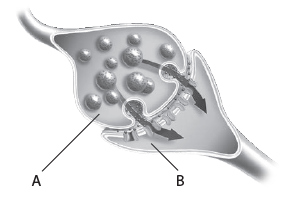 Funkcją neuroprzekaźnika wydzielanego do szczeliny synaptycznej jestprzenoszenie impulsu nerwowego domózgu.wzbudzanie impulsu nerwowego w następnymneuronie.przenoszenie impulsu nerwowego do rdzeniakręgowego.odżywianie komóreknerwowych.Oceń, które z poniższych informacji dotyczą części współczulnej (W), a które – części przywspółczulnej (P) autonomicznego układu nerwowego. Zaznacz w tabeli odpowiednie litery.Uszereguj podane elementy łuku odruchowego w kolejności zgodnej z kierunkiem przepływu impulsu nerwowego.neuron ruchowy, efektor, neuron czuciowy, receptor, neuron pośredniczący________________________→________________________→________________________→________________________→________________________Zaznacz dwa odruchy, które należą do odruchów bezwarunkowych.Zatrzymanie się na czerwonym świetle.Zwężenie źrenic pod wpływem światła.Cofnięcie ręki pod wpływem wysokiej temperatury.Wydzielanie śliny na widok pokarmu.WYSYŁACIE DO MNIE TYLKO SAME ODPOWIEDZI: NP.ZAD.1  - a,b,cZAD.2 – A – 1, B-5, C-8ZAD.3 – E,GZAD.4 – BÓL GŁOWY – I tak do końcaNrPrzyczynaNrObjawy1.oporność komórek organizmu na działanie insuliny3.pojawiają się u dzieci i osób młodych do 30 roku życiaczęste oddawanie moczu, wzmożone pragnienie, uczucie zmęczenia, utrata masy ciała2.niedobór insuliny spowodowany uszkodzeniem komórek trzustki4.pojawiają się u osób po 35 roku życiawzmożone pragnienie i łaknienie, uczucie zmęczenia1.Ta część układu autonomicznego odpowiada za odpoczynek.WP2.Ta część układu autonomicznego uaktywnia się w sytuacji zagrożenia oraz silnych emocji i przygotowuje organizm do działania.WP3.Ta część układu autonomicznego powoduje zmniejszenie ciśnienia krwi i spowolnienie pracy serca.WP